МЕСЕЧНИ ИЗВЕШТАЈ ТРГОВИНЕ НА МАЛОЗа месец    2020. годинеОбавеза давања података темељи се на члану 26, а казнене одредбе за одбијање давања података или давање непотпуних 
и нетачних података на члану 52 Закона о званичној статистици („Службени гласник РС“, број 104/09). Подаци ће бити коришћени искључиво у статистичке сврхе и неће бити објављивани као појединачни. 
Сви подаци имају карактер пословне тајне.ПРОМЕТ ИЗВЕШТАЈНЕ ЈЕДИНИЦЕУПУТСТВО ЗА ПОПУЊАВАЊЕ ОБРАСЦАОбразац попуњавају правна лица која су према претежној делатности разврстана у област 47 Класификације делатности – Трговина на мало, осим трговине моторним возилима и мотоциклима, као и мањи број пословних субјеката који су према претежној делатности разврстани у друге делатности, али обављају и трговину на мало као значајну секундарну делатност.Трговинска група делатности – Пословни субјект чија је претежна делатност трговина на мало, према Класификацији делатности („Службени гласник РС“, број 54/10), уписаће исту шифру и код трговинске групе делатности. Извештајна јединица чија претежна делатност није трговина на мало треба да опише трговинску делатност у којој остварује највећи промет у трговини на мало.Укупан промет обухвата фактурисану вредност од продаје свих производа, робе и извршених услуга (укључујући обрачунати ПДВ), без обзира на то да ли су наплаћени и независно од делатности у којој је промет остварен. Вредност промета треба да обухвати све трошкове који се стављају на терет купца (паковање, транспорт, монтажа итд.). У укупан промет не укључује се продаја основних средстава, као ни финансијски, ванредни и остали пословни приходи (приходи од закупа, приходи од лиценци, продаје акција, приходи од камата и дивиденди, субвенције и др.).Промет од трговине на мало (осим трговине моторним возилима и мотоциклима) обухвата вредност продате робе крајњим потрошачима за личну потрошњу или за употребу у домаћинству и другим потрошачима који се снабдевају по малопродајним ценама, без обзира на то да ли је наплаћена или не. Промет се приказује са порезом на додату вредност (без обзира на начин обрачуна и плаћања ПДВ-а) који је купцима урачунат у продајну цену. Искључује се сваки промет опреме и објеката који су својина предузећа (Закон о порезу на додату вредност).Промет од трговине на мало се исказује за територију Републике Србије и по статистичким територијалним јединицама, у зависности од територије на којој је промет остварен. Србију – север чине Београдски регион и Регион Војводине. Србију – југ чине Регион Шумадије и Западне Србије, Регион Јужне и Источне Србије и Регион Косово и Метохија.Пословни субјект чије се седиште налази на једној територији, а има пословне јединице (продајне објекте) и на другим територијама, приказаће свој укупан промет, а затим само промет робе од трговине на мало, који ће распоредити по статистичким територијалним јединицама на којима је и остварен.Обрачунати ПДВ (колоне 5 и 6) јесте износ пореза на додату вредност који је обрачунат на фактурисани промет (у предизвештајном и извештајном месецу), а који је већ приказан у оквиру промета са ПДВ-ом (колоне 3 и 4).Пословни субјекти који нису обвезници пореза на додату вредност приказаће само износ оствареног промета (у напомени, бар првог месеца, наведите да нисте обвезници ПДВ-а).Подаци у табели исказују се у хиљадама динара (РСД), без децимала, и дају се на основу књиговодствене документације.Молимо Вас да коректно попуњен извештај доставите до 15. у месецу за претходни месец.У случају да до тог тренутка не располажете подацима, молимо Вас за поуздане процене.За све додатне информације можете се обратити на телефоне Републичког завода за статистику:                              011/24-12-922, локали 315, 330 и 216; факс: 011/24-11-922 или 021/48-74-293 – Сектор за статистику АП Војводине.Датум  ________________ 20__. годинеЗАХВАЉУЈЕМО НА САРАДЊИ!Штампано у Републичком заводу за статистикуwww.stat.gov.rsОбразац ТРГ-10РЕПУБЛИКА СРБИЈАЗакон о званичној статистици
(„Службени гласник РС“, број 104/09)Републички завод за статистикуЗакон о званичној статистици
(„Службени гласник РС“, број 104/09)Шифра истраживања: 014010ПОДАЦИ О ИЗВЕШТАЈНОЈ ЈЕДИНИЦИПОДАЦИ О ИЗВЕШТАЈНОЈ ЈЕДИНИЦИПОДАЦИ О ИЗВЕШТАЈНОЈ ЈЕДИНИЦИПОДАЦИ О ИЗВЕШТАЈНОЈ ЈЕДИНИЦИПОДАЦИ О ИЗВЕШТАЈНОЈ ЈЕДИНИЦИПОДАЦИ О ИЗВЕШТАЈНОЈ ЈЕДИНИЦИПОДАЦИ О ИЗВЕШТАЈНОЈ ЈЕДИНИЦИПОДАЦИ О ИЗВЕШТАЈНОЈ ЈЕДИНИЦИПОДАЦИ О ИЗВЕШТАЈНОЈ ЈЕДИНИЦИПОДАЦИ О ИЗВЕШТАЈНОЈ ЈЕДИНИЦИПОДАЦИ О ИЗВЕШТАЈНОЈ ЈЕДИНИЦИПОПУЊАВА СТАТИСТИКАПОПУЊАВА СТАТИСТИКАПОПУЊАВА СТАТИСТИКАПОПУЊАВА СТАТИСТИКАПОПУЊАВА СТАТИСТИКАПОПУЊАВА СТАТИСТИКАПОПУЊАВА СТАТИСТИКАПОПУЊАВА СТАТИСТИКАПОПУЊАВА СТАТИСТИКАПОПУЊАВА СТАТИСТИКАПОПУЊАВА СТАТИСТИКАПОПУЊАВА СТАТИСТИКА1. Пословно име 1. Пословно име 1. Пословно име 8Матични бројМатични бројМатични бројМатични бројМатични бројМатични бројМатични бројМатични бројМатични бројМатични број2. Матични број 2. Матични број 2. Матични број 133. Општина  3. Општина    Насеље (место)ОпштинаОпштинаОпштинаОпштинаОпштинаОпштина17    Улица и кућни број    Улица и кућни број    Улица и кућни број    Улица и кућни број    Улица и кућни бројРедни број из адресараРедни број из адресараРедни број из адресараРедни број из адресараРедни број из адресараРедни број из адресараРедни број из адресара4. Претежна делатност (група)4. Претежна делатност (група)4. Претежна делатност (група)4. Претежна делатност (група)4. Претежна делатност (група)4. Претежна делатност (група)21Претежна делатностПретежна делатностПретежна делатностПретежна делатностПретежна делатностПретежна делатност232025(одговор написати текстом и шифром)(одговор написати текстом и шифром)(одговор написати текстом и шифром)(одговор написати текстом и шифром)(одговор написати текстом и шифром)(одговор написати текстом и шифром)(одговор написати текстом и шифром)МесецМесецМесецМесецМесецМесецГодинаГодинаГодинаГодинаТрговинска група делатности4729Врста слогаПромет са ПДВ-ом у хиљ. РСДПромет са ПДВ-ом у хиљ. РСДОбрачунати ПДВ у хиљ. РСДОбрачунати ПДВ у хиљ. РСДВрста слогау предизвештајном месецуу извештајном месецуу предизвештајном месецуу извештајном месецу12234561Укупан прометУкупан промет2Од тога: промет од трговине на мало –  Република Србија (ред 3 + ред 6)Од тога: промет од трговине на мало –  Република Србија (ред 3 + ред 6)3од тога:Србија – север (ред 4 + ред 5)4од тога:Београдски регион5од тога:Регион Војводине6од тога:Србија – југ3040506070Напомена: Молимо Вас да наведете образложење за битну промену података у односу на претходни период, или оно што сматрате да је важно а односи се на податке.Образац попунио:Образац попунио:Руководилац:Руководилац:(име и презиме)(име и презиме)(име и презиме)(име и презиме)Контакт телефон:/e-mail:e-mail:(обавезно унети и позивни број)(обавезно унети и позивни број)(обавезно унети и позивни број)(обавезно унети и позивни број)(обавезно унети и позивни број)(обавезно унети и позивни број)(обавезно унети и позивни број)(обавезно унети и позивни број)(обавезно унети и позивни број)(обавезно унети и позивни број)(обавезно унети и позивни број)(обавезно унети и позивни број)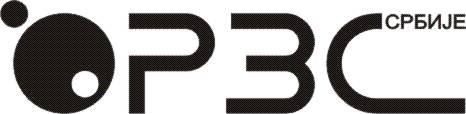 